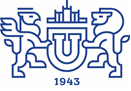 
10.10.2019Грант 10.01.  Международный конкурс современной фотографииНациональный университет Кордовы
Дедлайн: 20 октября 2019 годаМогут принять участие: все желающиеНаграда: 15 000 евроНациональный университет Кордовы проводит международный конкурс современной фотографии. К участию приглашаются все желающие.Принимаются фотографические работы (одно изображение, диптих, триптих и др.). Произведение искусства должно быть не больше 200 х 200 см.От одного участника принимается одна фоторабота на любую тему.
Работы не должны быть опубликованы и не быть победителями других конкурсов.
Для участия нужно отправить работу по адресу: UNIVERSIDAD DE CÓRDOBA, 10TH EDITION OF THE PILAR CITOLER INTERNATIONAL BIENNIAL PRIZE FOR CONTEMPORARY PHOTOGRAPHY 2019, DIRECCIÓN DE CULTURA, Edificio Dña. Jacinta, Plaza de la Corredera, 14071 – CÓRDOBA. Размер работы для оценивания от 70 х 70 см. до 30 х 30 см.
Призы:
Победитель получит 15 000 евро, публичную персональную выставку и публикацию монографии, в которой будет дан анализ работы и карьеры художника-победителя.

Вместе с работой в запечатанном конверте высылаются: подписанная форма заявки, ксерокопия удостоверения личности, описание работы с именем автора, название произведения, размеры, дата, техника и приблизительная стоимость произведения, а также CD или DVD-диск с электронной версией работы (CMYK, TIFF, 300 dpi) и биографическая справка (как в цифровом формате, так и на бумаге) с портфолио.

Подробная информация здесьМинистерство науки и высшего образования российской федерацииюжно-уральский государственный УНИВЕРСИТЕТУПРАВЛЕНИЕ МЕЖДУНАРОДНОГО СОТРУДНИЧЕСТВА